Colegio Cristiano Emmanuel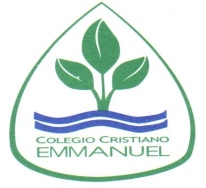 Asesoría Técnica Pedagógica SEPAño 2013FICHA DE SOLICITUD RECURSO SEP---_______________________